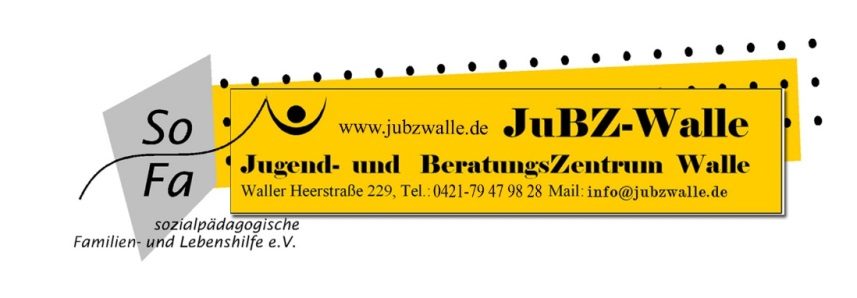 VR-Brille-Anleitung!Eine VR Brille verspricht ein außergewöhnliches Entertainment Erlebnis. Ob am PC, vor der Spielekonsole oder am Handy – eine VR-Brille verspricht Gaming- und Filmerlebnisse der neuen Generation. Mit einer solchen Brille erleben Sie Inhalte in 3D und nehmen sprichwörtlich am Geschehen teil. “Mitten drin, statt nur dabei“ Die Meta Quest 2 Brille ist laut Hersteller für Jugendliche ab 13 Jahren geeignet.*Die VR-Brille darf ohne Anleitung nicht genutzt werden*
*Die VR-Brille wird nur an Einzelpersonen ausgegeben,
gegen Abgabe eines Ausweises / Personennachweis*
VR-Krankheit, auch Virtuelle-Realitäts-Krankheit (engl. Virtual Reality Sickness) ist eine Form von Übelkeit, die mit dem Eintauchen in eine computergenerierte Umgebung auftritt. Sie kann während des VR-Erlebnisses entstehen, typischerweise beim Spielen eines Computerspiels mit einer VR-Brille, setzt sich jedoch häufig anschließend eine Zeitlang fort. Gängige Symptome sind Unwohlsein, Kopfschmerz, Übelkeit, Müdigkeit, Apathie. Bewegungsinstabilität und Stolpern können auftreten. Auch Erbrechen wurde beobachtet.Die Einführung wurde durchgeführt am:   …………………..Ausweis mit Namen & Anschrift / Kopie liegt vor.…………………………………………………..Name / Kind / Jugendlicher……………………………………………………Anleitung Personal